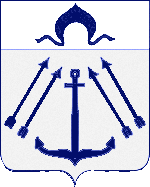 СОВЕТ  ДЕПУТАТОВ ПОСЕЛЕНИЯ  КОКОШКИНО   В ГОРОДЕ МОСКВЕ____________________________________________________________________________РЕШЕНИЕот 09.06.2016 года   № 199/3О досрочном прекращении полномочийдепутата Совета депутатов поселения КокошкиноВ соответствии с Федеральным законом от 06.10.2003 года № 131-ФЗ «Об общих принципах организации местного самоуправления в Российской Федерации», Уставом поселения Кокошкино в городе Москве, заявлением депутата Совета депутатов поселения Кокошкино Черкашина Л.В., Совет депутатов  поселения Кокошкино решил:1. Досрочно прекратить полномочия депутата Совета депутатов поселения Кокошкино Черкашина Льва Валерьевича с 10 июня 2016 года, в связи с отставкой по собственному желанию. 2. Копию настоящего решения направить в Территориальную избирательную комиссию по Новомосковскому административному округу города Москвы.3. Опубликовать настоящее решение в информационном бюллетене администрации поселения Кокошкино и разместить на официальном сайте администрации поселения Кокошкино в информационно-телекоммуникационной сети «Интернет».4. Контроль за исполнением настоящего решения возложить на Главу поселения Кокошкино М.А. Афонина.Глава поселения Кокошкино                                    				М.А. Афонин